Муниципальное бюджетное общеобразовательное учреждение «Основная общеобразовательная школа п.Синда»Нанайского муниципального района Хабаровского краяРАБОТА С ТЕКСТОМ КАКСРЕДСТВО ФОРМИРОВАНИЯ КОММУНИКАТИВНОЙ КОМПЕТЕНЦИИ УЧАЩИХСЯОбобщение опыта  Пассар С.В., учитель русского языка и литературы 1 квалификационной категории2016 г.Содержание 1.Актуальность опыта…………………………………………………………….12.Теоретическое обоснование опыта…………………………………………….23.Технология реализации идеи…………………………………………………...34.Результативность опыта………………………………………………………...85.Методическая ценность…………………... …………………………………..12Библиографический список………………………………………………………13Приложения……………………………………………………………………….161.Актуальность и обоснование выбора методической темыОбучение русскому языку в современной школе осуществляется в условиях значительных изменений во всей системе образования. Повышение качества образования является одной из актуальных проблем современности. Решение этой проблемы связано с модернизацией содержания образования, оптимизацией способов и технологий организации образовательного процесса и, конечно, переосмыслением цели и результата образования. Цель образования стала соотноситься с формированием ключевых компетентностей. Одной из ключевых компетентностей является коммуникативная компетентность. Современная жизнь ставит перед учеником новые цели: свободное владение языком, умение общаться с различными людьми в различных ситуациях, испытывая при этом чувство комфорта и уверенности в себе.Практика показывает, что уроки русского языка и литературы не относятся к числу любимых, у учащихся очень часто отсутствует коммуникативная мотивация, что мешает осуществить обучение языку как средству общения. Учащиеся не всегда могут свободно аргументировать свои выступления, делать обобщенные выводы или просто свободно и произвольно общаться друг с другом. Зачастую они стараются заменить живую, культурную речь стандартной житейской мимикой и жестами, т.е. примитивными невербальными способами общения. Ребята затрудняются в создании самостоятельных, связных, обобщенных устных и письменных высказываний. Возникает проблема: противоречие между общим снижением уровня культуры речи у учащихся, их интеллектуального уровня и требованием общества – развитие языковой личности, способной анализировать информацию, содержащуюся в тексте, создавать собственное речевое высказывание и применять результаты интеллектуальной деятельности на практике. Проблема культурного общения школьников – одна из самых важных сегодня в организации социальной учебной среды. Ведь именно коммуникативная компетентность начнет играть основополагающую роль, помогая в профессиональной подготовке и трудовой деятельности. В современном обществе особенно ощущается потребность во всесторонне грамотных людях, свободно владеющих навыками устной и письменной речи. Профессиональные, деловые контакты, межличностные взаимодействия требуют от современного человека универсальной способности к порождению множества разнообразных высказываний, как в устной, так  в письменной речи.Содержание опыта работы по теме «Работа с текстом на уроках русского языка как средство формирования коммуникативной компетенции учащихся» помогает преодолеть вышеназванное противоречие. Тема разработки соотносится также с методической темой, над которой автор работала не один год, «Развивающая речевая среда как средство приобщения к культуре». Разные виды работы с текстом стимулируют интерес учащихся к предмету, развивают творческую активность. Таким образом, актуальность выбранной методической темы не оставляет сомнений.    Цель опыта – формирование коммуникативных компетенции учащихся через  работу с текстом. Задачи:  1) внедрение на уроках русского языка форм и методов работы с текстом, способствующих развитию речи и творческих способностей учащихся;2) подбор тематического текстового материала, разработка способов практической работы с текстом, направленной на развитие навыков анализа, синтеза, обобщения и систематизации языковых и текстовых единиц.2.Теоретико-аналитическое обоснование разработкиТеоретическая основа опыта «Работа с текстом на уроках русского языка как средство формирования коммуникативной компетенции учащихся» основывается на положениях ученых-лингвистов, методистов-исследователей, учителей-практиков.Так через все труды Ф.И. Буслаева проходит мысль о тесной связи языка и жизни народа, его духовной культуры. /2/.И.И. Срезневский считал, что цель изучения родного языка – не счастливые ответы на каком-нибудь экзамене, а овладение им (языком) в должной мере для жизни внутренней и вместе с тем внешней, без которой и сама внутренняя жизнь – вообще говоря – невозможна. /26/.Научные идеи Л.П. Федоренко посвящены изучению роли речевой среды и способов ее формирования на уроках русского языка, именно ей принадлежит мысль об использовании текста как основы создания на уроках речевой среды. /29/.Продолжение работы по данному направлению мы находим у профессора А.Д. Дейкиной и Т.М. Пахновой (профессора кафедры методики преподавания русского языка МГПУ). /6, 7/, /16-19/. Нужно согласиться с мнением А.Д. Дейкиной, что «новые аспекты преподавания во многом определяются тем, как используется русский язык в современном социуме» и что «родной язык формирует духовно-ориентированное мышление, способствующее творческой самореализации личности».  В ведущих дидактических теориях говорится также о формировании коммуникативной компетентности. Интересный подход к данной проблеме мы находим в работах методистов Д.И. Иванова, К.П. Митрофанова, О.В. Соколовой. /22/. Главной идеей этих работ становится мысль о том, что работа над коммуникативными навыками возможна на уроках. В основу опыта также положены идеи ученого-методиста Л.С. Выготского (деятельностный подход к обучению). /3/. Разработка проблемы формирования и развития ключевых компетенций осуществляется В.А. Болотовым, Г.В. Селевко. /21/. Т.А. Ладыженская, М.М. Разумовская разработали систему обучения связной речи на основе коммуникативных умений, их исследования легли в основу действующих программ по русскому языку. Таким образом, текстоцентрический подход – необходимое условие достижения нового качества образования, главным содержанием которого является формирование у учащихся ключевых компетенций. Новизна опыта состоит в совершенствовании средств обучения и развития учащихся, использовании педагогических инноваций в процессе обучения русскому языку, творческом переосмыслении традиционных методов обучения с учетом педагогической дидактики (например, изменение традиционной структуры урока), возрастных особенностей и психологии, индивидуально-творческих возможностей и мотивов учащихся. 3.Технология реализации идеи        Как развивать речь и мышление учащихся? Как сформировать интеллектуально и творчески развитую личность, обладающую коммуникативными навыками? Наиболее эффективной формой в данном направлении автор считает работу с текстом на уроках русского языка как одно из условий развития творческого потенциала учащихся, пополнения их словарного запаса, улучшения качества речи. Текст – это основа создания на уроках русского языка развивающей речевой среды. Именно текст – основной компонент структуры учебника по русскому языку, именно через текст реализуются все цели обучения в их комплексе: коммуникативная, образовательная, развивающая, воспитательная.    Во время анализа текста развивается языковое чутьё и операционный аппарат мышления. Выводы, к которым приходят ученики в результате анализа и обсуждений заданий и отрывков текста, – это выводы о функции языковых средств и о способах их обнаружения. Анализ текста, проводимый регулярно, имеет большое значение для развития речи учащихся, формирования умения воспринимать речь других и создавать собственное высказывание.              Наиболее результативными с точки зрения автора опыта являются следующие формы и методы организации работы с текстом: лингвистический анализ текста; комплексная работа с текстом;сочинение-рассуждение;редактирование текста;различные виды диктантов;интеллектуально-лингвистические упражнения;работа с текстами-миниатюрами;составление синквейнов, кластеров к тексту;коммуникативные и игровые ситуации. При анализе художественного текста следует помнить, что существует три уровня восприятия текста, соответствующие в определенной мере трем типам содержания художественного текста. На первом уровне воспринимается эксплицитное (непосредственно выраженное) содержание, на втором - имплицитное (глубинное, не выраженное непосредственно; подтекст), на третьем - эстетическое (присущее всем произведениям искусства, воздействующее на чувство прекрасного в человеке)Научиться такому восприятию текста можно с помощью занятий лингвистическим анализом, при котором обращается внимание на все единицы, составляющие текст художественного произведения. (Приложение 1)     Уроки по лингвостилистическому анализу текста помогают осмыслить идею и сюжет произведения, показать художественные средства, использованные автором для достижения своей цели, обратить внимание на особенности языка конкретного писателя. Так, например, в 7 классе при подготовке к изложению отрывка из рассказа Юрия Казакова «Арктур – гончий пес» школьники определяют основную мысль (что слепой пес не был слабым и жалким) , не сформулированную автором прямо, но тем не менее она проведена через весь отрывок. Ребята сопереживают, горячо сочувствуют избитому животному. Воспитательный эффект достигнут. Затем семиклассники выясняют, что писателю удалось донести главную мысль, пользуясь средствами художественной речи. Он изображает происходящее так, будто мы сами присутствуем при этих событиях, сами видим, как рассвирипевшие животные расправились со слепой собакой, и, конечно, не можем оставаться равнодушными.           Текст может быть проанализирован по-разному, с точки зрения как объема, так и глубины проникновения в текстовую ткань. На этом основании различаются четыре типа анализа текста: с одной стороны, целостный и фрагментарный, с другой – комплексный и аспектный.  Анализ всего текста как целого речевого произведения, в котором в полном объеме представлена концепция автора, называется целостным. Анализ же фрагмента текста – его части, обладающей всеми текстовыми признаками, называется фрагментарным.         Если текст рассматривается с учетом какого-либо одного или нескольких аспектов, то такой анализ называется аспектным. Анализ текста с учетом всех его аспектов называется комплексным. В учебной практике используется, как правило, фрагментарный анализ текста, и он же обычно становится предметом аспектного анализа.          В своей работе автор опыта уделяет внимание такому виду работы как комплексная работа с текстом и в качестве основы использует «Программу комплексной работы с текстом (примерные вопросы и задания)», составленную Т.М. Пахновой. (Приложение 2).          Очень важны критерии отбора текста. Тексты должны быть интересны с точки зрения орфографии, отличаться стилем, типом речи, лексикой, содержать различные синтаксические конструкции. С точки зрения содержания очень важно анализировать тексты о языке, о слове, о необходимости бережного отношения к слову, об особенностях процесса создания произведений искусства слова, о восприятии художественного произведения как творческой деятельности. Так в 5 классе на одном из уроков школьники, отвечая на вопрос: умеют ли они употреблять этикетные слова, узнают, что привычные слова действительно волшебные, ибо полны глубокого смысла после прочтения стихотворения С. Острового «Первородство»: К словам привыкаешь день ото дня.А они первородного смысла полны…И когда я слышу:- Извини меня! Это значит:Исключи меня из вины! У слова есть корни. И есть родня.Оно не подкидыш под сирым кустом.И когда я слышу:- Защити меня!Это значит:- Спрячь меня за щитом!Вслушайся. Вникни. Не позабудь.У слова свой норов. Свое нутро.И если ты в эту проникнешь суть,Слово тебе сотворит добро.          Особую роль в воспитании, развитии современного школьника приобретают тексты, направленные на духовно-нравственное развитие личности: о культуре памяти, об отношении к прошлому, настоящему и будущему, о национальных традициях, о проблемах экологии и т.п. При этом самого пристального внимания учителя требует эмоциональное звучание текста, то настроение, которое передает автор. Богатейший материал на эти темы содержится в учебниках под редакцией М.М. Разумовской и П.А. Леканта. Так при изучении темы «Бессоюзные сложные предложения со значением перечисления» предложения, характерные для описания, даются на примерах выбранных текстов из произведений М.Ю. Лермонтова, М. Горького, И.А. Бунина, В.Г. Распутина. Впитывая образцовую литературную речь русского языка, наблюдая за описанием (портрет жениха Тамары «Демон»); наступление ранней весны, прелесть тайги или леса средней полосы России), девятиклассники лучше осознают роль перечисления в бессоюзных сложных предложениях. В 7 классе при знакомстве с публицистическим стилем речи школьники анализируют содержание текста Ю. Яковлева «Что значит Родину любить?» Выяснение темы и основной мысли высказывания позволяет органично переключить внимание семиклассников на вопрос о задаче, которую решает писатель-публицист. Он стремится воздействовать на подрастающее поколение, сформировать у подростков определенное отношение к общественной жизни, активную жизненную позицию.                На основе образцовых текстов можно проводить самодиктанты. Ребята должны непроизвольно запоминать такие тексты, уметь легко их воспроизводить. Тексты для самодиктантов – это отрывки из произведений наших классиков, которые читаются на уроках литературы, кроме того, это тексты упражнений учебника или «мудрые мысли». Традиционно автором опыта проводятся самодиктанты в каждом классе в начале учебного года, когда на уроках русского языка изучаются темы, связанные с изучением основных вопросов русского языка («Язык и общение», «Русский язык – один из развитых языков мира», «Функции русского языка в современном мире» и т.д.), на которых учащиеся знакомятся с высказываниями известных людей о русском языке, при необходимости можно эти тексты подвергнуть анализу. Даётся задание на дом выучить наизусть высказывание (конкретно указывается какое или понравившееся), которое на следующем уроке учащиеся записывают по памяти. Затем проводится самопроверка по первоначальному тексту. Например, в 5 классе для самодиктанта использую текст К. Г. Паустовского:Нам дан во владение самый богатый, меткий, могучий и поистине волшебный русский язык. Истинная любовь к своей стране немыслима без любви к своему языку. Языку мы учимся и должны учиться непрерывно до последних дней своей жизни.Самодиктанты проводятся не только на вводных уроках, но и в течение всего учебного года. Так в 5 классе при изучении темы «Правописание –тся и –ться в глаголах» - самодиктант по стихотворным строкам Н. Рыленкова:На доброе словоНе надо скупит…ся.Сказать это слово –Что дать напит…ся.Со словом обиднымНельзя торопит…ся,Чтоб завтраСебя самого (не)стыдит…ся.В 7 классе - самодиктант после изучения на уроке литературы стихов в прозе И.С.Тургенева: учащиеся учат наизусть стихотворение в прозе «Русский язык» и на уроке русского языка записывают его по памяти.Что даёт такая форма работы? Во-первых, заученные тексты – это модели образцовой речи, необходимые учащимся для успешной самостоятельной практической деятельности; во-вторых, выученные тексты предоставляют богатый материал для повторения различных грамматических тем; в-третьих, самодиктант тренирует память и развивает навыки самоконтроля. Современные учащиеся мало читают и очень мало знают наизусть, а заучивать наизусть нужно как можно больше. Еще более стимулируют коммуникативно-познавательную деятельность учащихся диктанты с изменением текста (творческие, свободные, восстановленные, диктанты по аналогии, диктанты с продолжением). Применение диктантов развивает логическое мышление учащихся и учит мыслительной переработке материала. (Приложение 3).            Средством создания речевых возможностей на уроке признается система ситуативных упражнений. Учитель моделирует ситуативные задания самостоятельно, а также использует и те задания, которые предполагаются в стабильных учебниках по русскому языку. Например: « Вы экскурсоводы, ведете экскурсию для младших классов. Стараетесь описать картину ярко, образно и доступно. Объясните, что и почему вам особенно нравится, вы хотите вызвать заинтересованный отклик у зрителей. Кто лучше справится с этой задачей?» Конкурс на лучший рассказ экскурсовода. Запишите получившийся текст. Подобные упражнения учат вдумываться в речевую ситуацию, соотносить свое высказывание с адресатом, готовит к эффективному речевому общению. Помогают в этом и коммуникативно-речевые упражнения. Например, задание: прочитайте пословицы русского народа о языке и речи. Какие из них, на ваш взгляд, характеризуют язык и речь с эстетической стороны? Язык не стрела, но пуще стрелы разит. Красную речь хорошо и слушать. Коротко и ясно, оттого и прекрасно. Красное дерево редко, красное слово метко. Развитию творческих способностей содействуют дидактические игры на уроке. Например: «Диктор». Прочитайте текст орфоэпически правильно. «Редактор». Исправьте речевые ошибки в тексте. «Переводчик». Замени иноязычное слово русским. «Перевертыши». Замените в словосочетании главное слово так, чтобы получилась метафора.        Развитию таких качеств как владение культурой устной и письменной речи, искусством общения, навыками активного речевого действия, риторикой способствует практический курс по русскому языку для учащихся 9 класса. Практическая направленность курса достигается при изучении теоретического материала через анализ текста. (Приложение 4)       В результате применения разработанных методических приемов предполагается достижение следующих результатов: высокий уровень сформированности коммуникативной компетенции; повышение интереса к русскому языку и литературе; прочное и неформальное усвоение знаний, повышение результативности обучения; умение анализировать, интерпретировать и создавать тексты различных стилей и жанров; активизация творческой деятельности – желание участвовать в различных творческих конкурсах. Формирование коммуникативной компетенции посредством работы с текстом не только помогает подготовиться к успешной сдаче ГИА и ЕГЭ, но и способствует разностороннему развитию языковой личности ученика. Школа призвана развивать способность школьника реализовать себя в новых динамичных социально-экономических условиях, адаптироваться к различным жизненным обстоятельствам. И характеристиками такой личности становятся коммуникабельность, способность к сотрудничеству и социальному речевому взаимодействию, владение культурой слова, устной и письменной речью в различных сферах применения языка. Ограничения и риски       Ограничения внедрения своего опыта автор видит в уменьшении количества часов, отведенных на изучение русского языка в 9 классе (2 часа в неделю). Выпускникам необходимо усвоить материал по синтаксису и пунктуации сложного предложения, научиться писать сжатое изложение и сочинение рассуждение. На элективные курсы тоже лимит часов: максимум 17. Зато школьники не ограничены в просматривании телевизионных передач, в общении в социальных сетях, где никого не заботят ни нормы литературного языка, ни культура общения. А отсюда возникают риски, «что цель изучения родного языка» для них - это счастливые    ответы на экзамене, а  не «овладение языком для жизни внутренней и вместе с тем внешней, без которой и сама внутренняя жизнь – вообще говоря – невозможна». 4. Результативность работыМногоаспектная работа с текстом позволила мне достичь следующих результатов: Показатели годового значения среднего балла по русскому языкуДинамика качества подготовки обучающихся (выпускников) по предмету (доля обучающихся (выпускников) (в %), получивших отметки "4" и "5" по итогам учебного года) 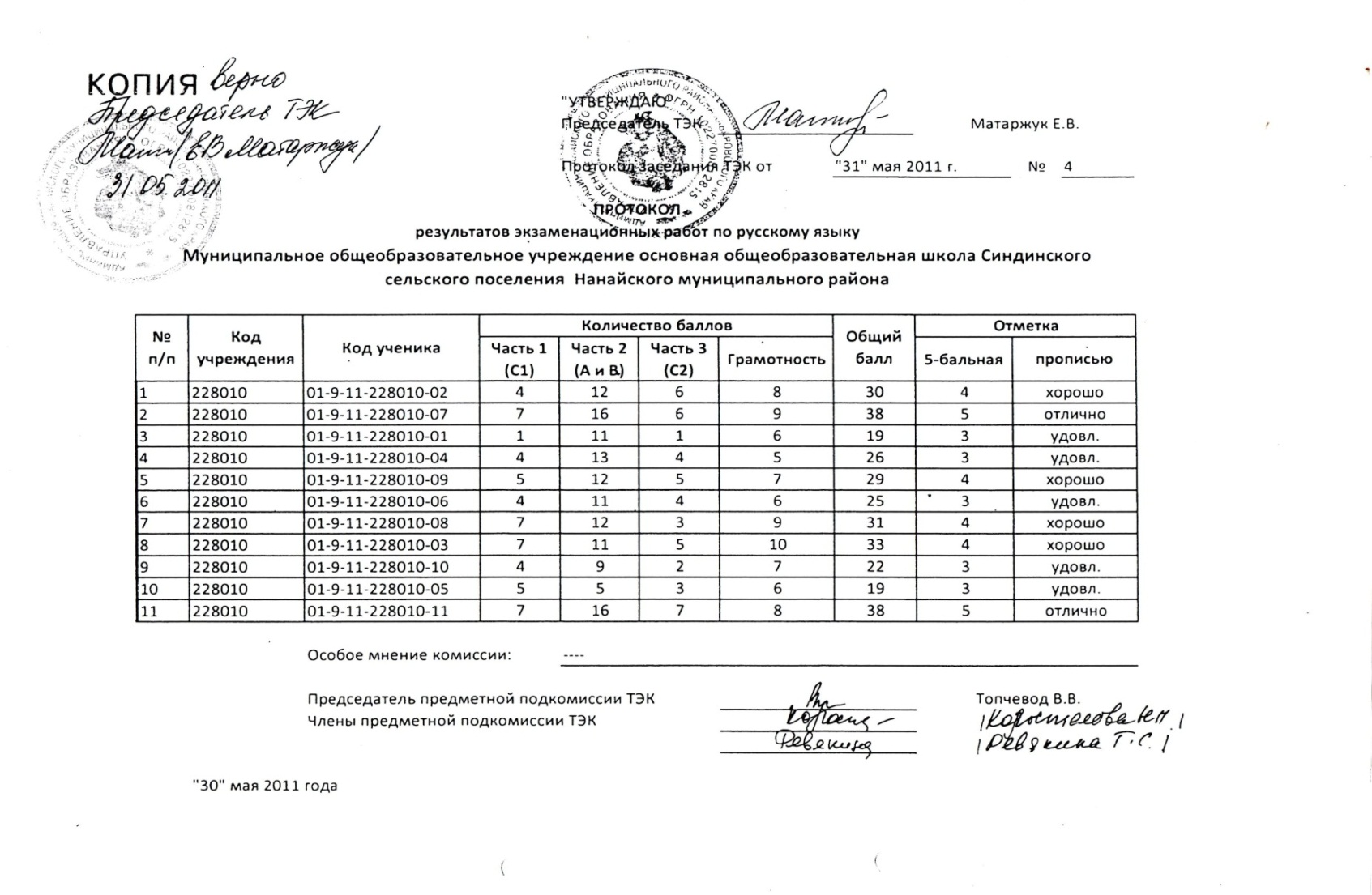  Наличие творческих, исследовательских, проектных работ обучающихся по русскому языку и литературе  Средний оценочный балл по результатам итоговой аттестации выпускников 9-х классов в форме ГИАКачество подготовки выпускников 9-х классов по результатам итоговой аттестации в форме ГИА (доля обучающихся (выпускников) (в %), сдававших ГИА и получивших отметки «4» и «5»)Наличие участников, призеров, победителей Всероссийской олимпиады школьников:      Таким образом, при систематической работе по формированию коммуникативной компетенции возможен положительный результат.5.Методическая ценность      Данная методическая разработка (или ее компоненты) были представлены автором опыта на разных уровнях:  -открытый урок в 9 классе «Ситуация речевого общения. Общение и речь»  в рамках участия в творческой группе муниципального уровня, работавшей над темой «Активные формы обучения культуре общения. Коммуникативные игры»      -опыт обсуждался на заседании школьного МО учителей  (протокол № 3 от 2.02.2011г.) Вышеизложенный опыт по работе с текстом применим как на отдельно взятом уроке русского языка или его части, так и в системе уроков, необходим на уроках в средних и старших классах; уместен и эффективен во внеклассной и внешкольной работе, с успехом может использоваться не только учителями русского языка и литературы, но и педагогами начальной школы с учетом возрастных особенностей младшего школьного возраста. Библиографический списокБархин К.Б., Истрина Е.С. Методика русского языка в средней школе. – М.,      1934.Буслаев Ф.И. О преподавании отечественного языка. – Л., 1941. Выготский Л.C. Избранные психологические исследования: Мышление и речь. – М., 1956. Гальперин И.Р. Текст как объект лингвистического исследования. – М., 2001. Горашова Н.Г. Поурочное планирование по русскому языку. 7 класс: К учебнику М.Т. Баранова и др. «Русский язык. 7 класс». – М., 2006. Дейкина А.Д. Новации в методике преподавания русского языка. // Русский язык в школе. - 2002. - №3. –с. 105. Дейкина А.Д., Пахнова Т.М. Русский язык: Учебник-практикум для старших классов. – М., 2006. Егорова Н.В. Поурочное планирование по русскому языку. 7 класс. – М., 2005. Жинкин Н.И. Язык – речь – творчество: Избранные труды. – М., 1998. Ипполитова Н.А. Текст в системе обучения русскому языку в школе. – М., 1998. Колшанский Г.В. Коммуникативная функция и структура языка. – М., 1984. Ладыженская Т.А. Методика преподавания русского языка. – М., 1990. Леонтьев А.А. Признаки связности и цельности текста// В кн.: Психолингвистическая и лингвистическая природа текста и особенности его восприятия. – Киев, 1979. Леонтьев А.А. Язык, речь, речевая деятельность. – М., 1981. Львов М.Р. Языковая норма и культура речи// РЯШ. – 2006, №8. – С.3-8. Пахнова Т.М. Художественный текст на уроках русского языка// РЯШ. 1993, №3. – С.31-38. Пахнова Т.М. Текст как основа создания на уроках русского языка развивающей речевой среды// РЯШ. – 2000, №4. – С.10-18. Пахнова Т.М. Развивающая речевая среда как средство приобщения к культуре// РЯШ. – 2004, №4. – С.8-16. Пахнова Т.М. От текста к слову. Работа по развитию речи, обобщению и систематизации изученного при подготовке к зачетам, переводным и выпускным экзаменам// Газета «Русский язык». – 2001, №17 Русский язык: учебник для 7 класса общеобразоват. учреждений/ М.М. Разумовская, С.И. Львова, В.И. Капинос, В.В. Львов/ под ред. М.М. Разумовской и П.А. Леканта. – М., 2008. Селевко Г. В. Компетентности и их классификация // Народное образование.– 2004. – №4. – С. 138-143 Соколова О. В. Современные информационные и коммуникационные технологии как основа методического обеспечения самостоятельной работы в вузе— Пермь: Меркурий, 2011 Солганик Г.Я. Стилистика текста: Учебное пособие. – М., 1997. Сорокопытова О.Г. « Работа с текстом на уроках русского языка как средство интеллектуального и речевого развития учащихся» (интернет-ресурс, размещение:http://www.edu.ru.) Срезневский И.И. Об изучении родного языка вообще и особенно в детском возрасте.– СПб., 1899; Степанова Л.С. Система работы с текстом на уроках русского языка и литературы. – М., 2005. Текучева И.В. Контрольные и проверочные работы по русскому языку: 7 класс: к учебнику М.Т. Баранова и др. «Русский язык. 7 класс». – М., 2005. Федоренко Л.П. Анализ теории и практики методики обучения русскому языку. – Курск, 1994. Приложение 1
Схема лингвистического анализа текста1. Какого типа речи текст перед вами?2. Какова композиция текста (количество смысловых частей, микротемы этих частей).3. Каков характер связи предложений текста (цепная или параллельная)?4. С помощью каких средств осуществляется связь между предложениями в тексте (лексических и грамматических)?5. К какому стилю речи относится текст (научно-популярный, публицистический, художественный, официально-деловой, разговорный)?6. Какова тема текста? За счёт каких средств языка передаётся единство темы?7. Какова идея текста (основная мысль)?Алгоритм лингвистического анализа текста1. Общие стилистические особенности данного текста 
 2. Жанровые особенности текста 3. Лексические средства выразительности  4. Средства художественной выразительности, характерные для художественного и публицистического стилей:-    тропы: эпитет, сравнение, метафора, метонимия, олицетворение; гипербола, аллегория, литота, перифраза, синекдоха;-    стилистические фигуры: анафора, антитеза, градация, инверсия, параллелизм, риторический вопрос, риторическое обращение, умолчание, эллипсис, эпифора5. Фонетический уровень – звуковые образные средства            Средства словесной инструментовки: повторение согласных звуков (аллитерация), гласных звуков (ассонанс) с целью усиления изобразительности текста.6. Морфологические средства выразительности 
7. Синтаксические средства выразительности Приложение 2Тексты для комплексного анализа.          Комплексный анализ текста можно использовать на любом этапе учебного занятия, будь то актуализация или мотивация знаний, формирование умений и навыков на основе применения полученных знаний, рефлексия; являясь универсальной формой работы на уроках по повторению и обобщению изученного материала, позволяет использовать широкий спектр заданий, отражающих наиболее трудные вопросы программы по русскому языку.         Педагог  имеет возможность в течение урока  менять формы работы: групповая, индивидуальная, работа в парах, в подгруппах.Комплексный анализ текста может проводиться как в устной, так и в письменной форме. Задания комплексного анализа могут быть выполнены во время учебного занятия, а могут быть и домашним заданием.          Оценивая знания школьников, учитель может выставить на одном учебном занятии оценки за несколько элементов работы.         Автор опыта предлагает примерные вопросы и задания, составленные  Т.М. Пахновой1. Определите тему, основную мысль текста. Выпишите ключевые слова (словосочетания), которые отражают тему текста.2. Озаглавьте текст. Объясните смысл названия: на что указывает заглавие – на тему или на основную мысль текста? Предложите свои варианты названия (если анализируется текст, имеющий заголовок).3. Определите стиль текста. Докажите справедливость своего утверждения.4. Докажите, что это текст. Какова роль первого (последнего) предложения в тексте?5. К какому типу речи (повествованию, описанию, рассуждению) относится данный текст? Докажите правильность своего мнения на этот счет.6. Какие средства связи между предложениями используются в тексте (в отдельном его абзаце)? Каков способ связи между предложениями в тексте – цепная, параллельная связь или их сочетание?7. Объясните, пользуясь словарями, значения выделенных слов.8. Подберите синонимы (антонимы) к выделенным словам. Чем отличаются слова, входящие в ряд синонимов? Почему в тексте используется данное слово?9. Найдите в тексте два-три многозначных слова. В каких значениях они употреблены? Докажите, что эти слова многозначные.10. Подготовьтесь к выразительному чтению текста (отрывка): определите, где нужны логические ударения, паузы – короткие и более продолжительные; выберите нужный тон, темп чтения, принимая во внимание содержание текста, его языковые особенности.О языке Текст № 1Самая большая ценность народа - его язык, язык, на котором он пишет, говорит, думает. Думает! Это надо понять досконально, во всей многозначности и многозначительности этого факта. Ведь это значит, что вся сознательная жизнь этого человека проходит через родной ему язык. Эмоции, ощущения только окрашивают то, о чем мы думаем, или подталкивают мысль в каком-то отношении, но мысли наши все формулируются языком.О русском языке как языке народа писалось много. Это один из совершеннейших языков мира, язык, развивавшийся в течение более тысячелетия, давший в XIX веке лучшую в мире литературу и поэзию. Тургенев говорил о русском языке: «...нельзя верить, чтобы такой язык не был дан великому народу!»Вернейший способ узнать человека - его умственное развитие, его моральный облик, его характер, - прислушаться к тому, как он говорит.И так, язык народа как показатель его культуры и язык отдельного человека как показатель его личных качеств, - качеств человека, который пользуется языком народа.Д.С.ЛихачевТекст № 2Мир слов многообразен, интересен, увлекателен и еще до конца не разгадан: он так же неисчерпаем, как космос, Вселенная. Возьмем хотя бы литературу: какая бездна глубоких мыслей, идей, образов и эмоций! И все это из слов, тех обычных и, казалось бы, ничем не приметных слов, которые выстроились по алфавиту в словаре, ожидая, когда писатель призовет их и заставит сверкать в своих произведениях всеми цветами смысловой и эмоциональной радуги, вдохнет в них жизнь. Пока они только слова, они - как спокойные клавиши рояля; их жизнь - в творениях писателя, подобно тому как жизнь звуков - в музыке, гармонии звуков, образы которых неисчерпаемы, бесконечны.Л.НовиковТекст № 3Как несметное множество церквей, монастырей, с куполами, главами, крестами рассыпано на святой благочестивой Руси, так несметное множество племен, поколений, народов толпится, пестреет и мечется по лицу земли. И всякий народ, носящий в себе залог сил, - полный творящих способностей души, своей яркой особенности и других даров Бога, своеобразно отличился каждый своим собственным словом, которым, выражая какой ни есть предмет, отражает в выраженье его часть собственного своего характера. Сердцеведением и мудрым познанием жизни отзовется слово британца; легким щеголем блеснет и разлетится недолговечное слово француза; затейливо придумает свое, не всякому доступное, умно-худощавое слово немец; но нет слова, которое было бы так замашисто, бойко, так вырвалось бы из-под самого сердца, так бы кипело и животрепетало, как метко сказанное русское слово.Н.В.ГогольТекст № 4Мощь и величие русского языка являются неоспоримым свидетельством великих сил русского народа, его оригинальной и высокой национальной культуры, его великой и славной исторической судьбы. Русский язык единодушно всеми признается великим языком великого народа.Академик В. В. ВиноградовТекст № 5Язык - это история народа. Язык - это путь цивилизации и культуры... Поэтому-то изучение и сбережение русского языка является не праздным занятием от нечего делать, но насущной необходимостью...Русский язык в умелых руках и опытных устах - красив, певуч, выразителен, гибок, послушен, ловок и вместителен.А. КупринТекст № 6Язык состоит из множества отдельных слов. Когда мы произносим какое-нибудь слово, то соединяем с ним в уме нашем понятие о каком-нибудь предмете. Так, например, произнося слово «огонь», мы представляем себе эту стихию со всеми ее признаками, то есть светом, жгучестью и горением, хотя бы в то время, как мы говорим, мы и не видели бы огня.Из этого видно, слова суть не что иное, как условные знаки понятий, выражаемых посредством различных сочетаний звуков голоса.(По В. Г. Белинскому)Текст № 7Словарь народа - это и мышление народа, и его история, и, естественно, его быт и труд, ибо мысль неотрывна от слова. Слово человеческое все в мире объясняет, объемлет, отражает. Слово - великий зодчий всей культуры, всей цивилизации.Текст № 8(По А. Ю г о в у)По отношению каждого человека к своему языку можно совершенно точно судить не только о его культурном уровне, но и о его гражданской ценности. Истинная любовь к своей стране немыслима без любви к своему языку. Человек, равнодушный к родному языку,- дикарь... Безразличие к языку объясняется полнейшим безразличием к прошлому, настоящему и будущему своего народа.К.ПаустовскийТекст № 9Мы должны оберегать язык от засорения, помня, что слова, которыми мы пользуемся сейчас, - с придачей некоторого количества новых - будут служить многие столетия после нас для выражения еще неизвестных нам идей и мыслей, для создания новых, не поддающихся нашему предвидению поэтических творений.И мы должны быть глубоко благодарны предшествующим поколениям, которые донесли до нас это наследие - образный, емкий, умный язык.В нем самом есть уже все элементы искусства: и стройная синтаксическая архитектура, и музыка слова, и словесная живопись.С. М а р ш а кТекст № 10Родной язык надо любить, как мать, как музыку, и надо уметь хорошо говорить, чтобы... передать свою мысль другому человеку ясно и просто.Будешь понимать людей и их мысли - легче будет жить, и умнее станешь, да и тебя все сразу будут понимать, а это - хорошо.М.ГорькийТекст № 11Слова бывают разные -То дельные, то праздные.То честные, правдивые.То льстивые, фальшивые.Есть слово - утешенияИ слово - удушения.Есть трезвые и пьяные,Лукавые, туманные.Есть чистые, алмазные,А есть бесстыдно-грязные,Одни помогут выпрямить,Другие - душу вытравить.Есть речь огнем горящая,Есть тлением смердящая,Слова – высокой доблести,И самой низкой подлости…Поэт, тебе назначеноЗасеять душу зернами.Так сей же не иначе, какЧистейшими, отборными.Не злыми, не блудливыми,А добрыми, правдивыми,Чтоб хлеб добросердечностиДавала нива вечности.В. ПолторацкийТекст № 12СловоВ оный день, когда над миром новымБог склонял лицо свое, тогдаСолнце останавливали словом,Словом разрушали города.И орел не взмахивал крылами,Звезды жались в ужасе к Луне,Если точно розовое пламя,Слово проплывало в вышине.А для низкой жизни были числа,Как домашний, подъяремный скот,Потому что все оттенки смыслаУмное число передает.Патриарх седой, себе под рукуПокоривший и добро и зло,Не решаясь обратиться к звуку,Тростью на песке чертил число.Но забыли мы, что осияноТолько слово средь земных тревог,И в Евангелии от ИоаннаСказано, что слово это - Бог.Мы ему поставили пределомСкудные пределы естества,И, как пчелы в улье опустелом,Дурно пахнут мертвые слова.Н.ГумилевТекст № 13О словеСлово похоже на камень: если оно ставится не на место – сопротивляется. Да нет, слово упрямее камня: камень можно обтесать, подогнать, а слову дайте его место – точка.Слова, что камни, из них можно соорудить храм, в котором очищается и возвышается душа человека, а еще можно вложить слово-камень в пращу и при метком ударе – наповал убить.В. ПетросянТекст № 14Роль памяти в духовном становлении человека огромна. Доказательство тому народный опыт. Почему издревле на Руси придается такое огромное значение памяти? Беспамятный человек - неуважаемый. Человек же способный хранить долгую память - нравственный образец. Есть в народе такая поговорка: «Иван не помнящий родства». Так называют самого последнего человека, того, кто не помнит своего прошлого, своего рода, дел предшественников. Он - самый презираемый человек на Руси... .Порой меня поражает странное невежество молодых людей. Это плохое знание истории, отсутствие той большой высокой памяти, которая должна присутствовать в человеке. Ведь он не летучий стручок: в мире у него есть корни, а они в земле его предков, которые создали наше государство, обороняли его, которые создали нашу культуру, строили, обрабатывали землю.Если человек хочет прожить жизнь ответственно, серьезно, прошлое должно быть частью его души, частью существа, естества человеческого.Ю. Нагибин.Книга Д. С. Лихачева "Письма о добром и прекрасном"    Книга Д. С. Лихачева обращена к молодому поколению. В своих читателях автор видит прежде всего своих друзей. Для бесед с ними он избирает форму писем. Это сборник мудростей, это речь доброжелательного Учителя, педагогический такт которого и умение говорить с учениками — один из главных его талантов.       «Письма о добром и прекрасном» — книга о Родине, патриотизме, о величайших духовных ценностях человечества, о красоте окружающего мира и эстетическом воспитании молодежи. Книга сразу получила широкую популярность и была переведена на многие языки. В предисловии к изданию на японском языке Д.С. Лихачев писал: «В своей книге… я пытаюсь самыми простыми доводами объяснить, что следование путем добра — путь самый приемлемый и единственный для человека. Он испытан, он верен, он полезен — и человеку в одиночку, и всему обществу в целом. В своих письмах я не пытаюсь объяснить, что такое добро и почему добрый человек внутренне красив, живет согласии с самим собой, с обществом и природой. Я стремлюсь к другому — к конкретным примерам, исходя из свойств общей человеческой натуры».Из «Писем о добром и прекрасном». «Каждая беседа пожилого человека с молодыми оборачивается поучением. Положение всегда было таким и, вероятно, всегда таким и останется. Постараюсь быть кратким и сказать лишь о самом для себя главном — как оно мне представляется, поделиться опытом прожитой жизни.Для своих бесед с читателем я избрал форму писем. Это, конечно, условная форма. В читателях моих писем я представляю себе друзей. Письма к друзьям позволяют мне писать просто».Из предисловия «Письмо к молодым читателям»«Если есть у человека великая цель, то она должна проявляться во всем — в самом, казалось бы, незначительном. Надо быть честным в незаметном и случайном: тогда только будешь честным и в выполнении своего большого долга. Большая цель охватывает всего человека, сказывается в каждом его поступке, и нельзя думать, что дурными средствами можно достигнуть доброй цели».Из письма первого «Большое в малом»«Берегите молодость до глубокой старости. Цените все хорошее, что приобрели в молодые годы, не растрачивайте богатств молодости. Ничто из приобретенного в молодости не проходит бесследно. Привычки, воспитанные в молодости, сохраняются на всю жизнь. Навыки в труде — тоже. Привык к работе — и работа вечно будет доставлять радость. А как это важно для человеческого счастья! Нет несчастнее человека ленивого, вечно избегающего труда, усилий…Как в молодости, так и в старости. Хорошие навыки молодости облегчат жизнь, дурные — осложнят ее и затруднят».Из письма второго «Молодость — вся жизнь»«А в чем самая большая цель жизни? Я думаю: увеличивать добро в окружающем нас. А добро —это прежде всего счастье всех людей. Оно слагается из многого, и каждый раз жизнь ставит перед человеком задачу, которую важно уметь решать. Можно и в мелочи сделать добро человеку, можно и о крупном думать, но мелочь и крупное нельзя разделять. Многое, как я уже говорил, начинается с мелочей, зарождается в детстве и в близком».Из письма третьего «Самое большое»«Человек всегда должен думать о самом важном для себя и для других, сбрасывая с себя все пустые заботы».Из письма четвертого «Самая большая ценность — жизнь»«Можно по-разному определять цель своего существования, но цель должна быть — иначе будет не жизнь, а прозябание.Одно правило в жизни должно быть у каждого человека, в его цели жизни, в его принципах жизни, в его поведении: надо прожить жизнь с достоинством, чтобы не стыдно было вспомнить. Ради достоинства жизни надо уметь отказываться от мелких удовольствий и немалых тоже… Уметь извиняться, признавать перед другими ошибку — лучше, чем юлить и врать».Из письма пятого «В чем смысл жизни»«Главной жизненной задачей должна быть обязательно задача шире, чем просто личностная, она не должна быть замкнута только на собственных удачах и неудачах. Она должна диктоваться добротой к людям, любовью к семье, к своему городу, к своему народу, стране, ко всей вселенной».Из письма шестого «Цель и самооценка»«Этажи заботы. Забота скрепляет отношения между людьми. Скрепляет семью, скрепляет дружбу, скрепляет односельчан, жителей одного города, одной страны».Из письма седьмого «Что объединяет людей»«Не будьте смешными. Не быть смешным — это не только умение себя вести, но и признак ума».Из письма восьмого «Быть веселым, но не быть смешным»«Приветливость и доброта делают человека не только физически здоровым, но и красивым. Да, именно красивым».Из письма двенадцатого «Человек должен быть интеллигентен»«Надо не запоминать сотни правил, а запомнить одно — необходимость уважительного отношения к другим. А если у вас будет это и еще немного находчивости, то манеры сами придут к вам или, лучше сказать, придет память на правила хорошего поведения, желание и умение их применить».Из письма тринадцатого «О воспитанности»«…обжигающая опасность зависти. Ужасное чувство, от которого страдает прежде всего тот, кто завидует. Завидуете — значит, не нашли себя».Из письма пятнадцатого «Про зависть»«Лучше всего проявляет свою воспитанность человек, когда он ведет дискуссию, спорит, отстаивая свои убеждения».Из письма семнадцатого «Уметь спорить с достоинством»«Бравирование грубостью в языке, как и бравирование грубостью в манерах, неряшеством в одежде, — распространеннейшее явление, и оно в основном свидетельствует о психологической незащищенности человека, о его слабости, а вовсе не о силе. Говорящий стремится грубой шуткой, резким выражением, иронией, циничностью подавить в себе чувство страха, боязни, иногда просто опасения.По- настоящему сильный и здоровый, уравновешенный человек не будет без нужды говорить громко, не будет ругаться и употреблять жаргонных слов. Ведь он уверен, что его слово и так весомо».Из письма девятнадцатого «Как говорить?»«Шутка важна в трудных положениях: ею восстанавливается душевное равновесие. Суворов шуткой подбадривал своих солдат.Легкость языка бывает ложная: например, „бойкость пера“. „Бойкое перо“ — не обязательно хороший язык. Надо воспитывать в себе вкус к языку. Дурной вкус губит даже талантливых авторов».Из письма двадцать первого «Как писать?»«„Скоростное чтение“ создает видимость знаний. Его можно допускать лишь в некоторых видах профессий, остерегаясь создания в себе привычки к скоростному чтению, оно ведет к заболеванию внимания.Умейте читать не только для школьных ответов и не только потому, что ту или иную вещь читают сейчас все — она модная. Умейте читать с интересом и не торопясь».Из письма двадцать второго «Любите читать!»«Свою библиотеку не надо делать слишком большой, не надо заполнять ее книгами „одноразового чтения“».Из письма двадцать третьего «О личных библиотеках»«Мои письма „Письма о добром и прекрасном“ должны быть вам нужны только для начала. А потом живите по-доброму, не думая о „правилах“, которые содержатся в письмах. „Правила“ только для начала пути. Стремитесь ходить путями добра так же просто и безотчетно, как вы ходите вообще. Тропинки и дороги нашего прекрасного сада, который зовется окружающим миром, так легки, так удобны, встречи на них так интересны, если только „исходные данные“ выбраны вами правильно».Из письма двадцать пятого «По велению совести»«Будем знать историю — историю всего, что нас окружает в большом и малом масштабах. Это ведь четвертое, очень важное измерение мира.Обратите внимание: дети и молодые люди особенно любят обычаи, традиционные празднества. Ибо они осваивают мир, осваивают его в традиции, в истории. Будем же активнее защищать все то, что делает нашу жизнь осмысленной, богатой и одухотворенной».Из письма двадцать седьмого «Четвертое измерение»«О каждом народе следует судить по тем нравственным вершинами и по тем идеалам, которыми он живет. Благожелательность к любому народу, самому малочисленному! Эта позиция самая верная, самая благородная. Вообще говоря, любая недоброжелательность всегда воздвигает стену непонимания.Благожелательность, напротив, открывает пути правильного познания».Из письма тридцатого «Нравственные вершины и отношение к ним»«Могилы делались с любовью. Надгробные памятники воплощали в себе признательность к покойному, стремление увековечить его память. Поэтому они так разнообразны, индивидуальны и всегда по-своему любопытны. Читая забытые имена, иногда разыскивая похороненных здесь известных людей, своих родных или просто знакомых, посетители в какой-то мере учатся „мудрости жизни“. Многие кладбища по-своему поэтичны. Поэтому роль одиноких могил или кладбищ в воспитании „нравственной оседлости“ очень велика».Из письма тридцать первого «Круг нравственной оседлости»«А зло в человеке всегда связано с непониманием другого человека, с мучительным чувством зависти, с еще более мучительным чувством недоброжелательности, с недовольством своим положением в обществе, с вечной, съедающей человека злобой, разочарованием в жизни. Злой человек казнит себя своею злобою. Он погружает в тьму прежде всего самого себя.Конечно, о вкусах не спорят, но вкус развивают — в себе и в других. Можно стремиться понять то, что понимают другие, особенно если этих других много. Не могут же многие и многие быть просто обманщиками, если они утверждают, что что- то им нравится, если живописец или композитор, поэт или скульптор пользуются огромным и даже мировым признанием. Впрочем, бывают моды и бывают ничем не оправданные непризнания нового или чужого, зараженности даже ненавистью к „чужому“, к слишком сложному и т.д.Народное искусство не только учит, но и является основой многих современных художественных произведений».Из письма тридцать второго «Понимать искусство»«В стране существует единство народа, природы и культуры».Из письма тридцать седьмого «Ансамбли памятников искусства»«Все это я пишу не зря. Отношение к прошлому формирует собственный национальный облик. Ибо каждый человек — носитель прошлого и носитель национального характера. Человек — часть общества и часть его истории».Из письма тридцать восьмого «Сады и парки»«Память — преодоление времени, преодоление смерти. В этом величайшее нравственное значение памяти. „Беспамятный“ — это прежде всего человек неблагодарный, безответственный, а следовательно, и неспособный на добрые, бескорыстные поступки.Совесть — это в основном память, к которой присоединяется моральная оценка совершённого. Но если совершённое не сохраняется в памяти, то не может быть и оценки. Без памяти нет совести.Человеческая культура в целом не только обладает памятью, но это память по преимуществу. Культура человечества — это активная память человечества, активно же введенная в современность.Память — основа совести и нравственности, память — основа культуры, „накоплений“ культуры, память — одна из основ поэзии — эстетического понимания культурных ценностей. Хранить память, беречь память — это наш нравственный долг перед самими собой и перед потомками. Память — наше богатство».Из письма сорокового «О памяти»«Любить свою семью, свои впечатления детства, свой дом, свою школу, свое село, свой город, свою страну, свою культуру и язык, весь земной шар необходимо, совершенно необходимо для нравственной оседлости человека. Человек — это не степное растение перекати-поле, которое осенний ветер гонит по степи».Из письма сорок первого «Память культуры»«В жизни надо иметь свое служение — служение какому-то делу. Пусть дело это будет маленьким, оно станет большим, если будешь ему верен.В жизни ценнее всего доброта, и при этом доброта умная, целенаправленная. Умная доброта — самое ценное в человеке, самое к нему располагающее и самое в конечном счете верное по пути к личному счастью. Счастья достигает тот, кто стремится сделать счастливыми других и способен хоть на время забыть о своих интересах, о себе. Это „неразменный рубль“.Знать это, помнить об этом всегда и следовать путями доброты — очень и очень важно. Поверьте мне!».Из письма сорок шестого «Путями доброты»Приложение 3        Самодиктант – запись по памяти заученных наизусть прозаических или стихотворных текстов с последующей проверкой. Используется в качестве приема обучения орфографии и контроля навыков и умений письменной речи:1. Места, по которым они проезжали, не могли назваться живописными. Поля, все поля тянулись вплоть до само небосклона. Кое-где виднелись небольшие леса, овраги. Попадались и речки с обрытыми берегами, и крошечные пруды с худыми плотинами, и деревеньки с низкими избенками под темными, часто до половины разрушенными крышами.                                                                 (И.С. Тургенев) 2. Ночь наступила светлая, мягкая ночь. Те же дворцы потянулись им навстречу, но они оказались другими. Те из них, которые освещала луна, золотисто белели, и в самой белизне этой как будто исчезали подробности украшений и очертания окон и балконов; они отчетливее выдавались на зданиях, залитых легкой мглою ровной тени.                                                                                                    (И.С. Тургенев) 3. День ясный, прозрачный, слегка морозный. Один из тех осенних дней, в которые охотно миришься и с холодом, и с сыростью, и с тяжелыми калошами. Воздух прозрачен до того, что виден клюв у галки, сидящей на самой высокой колокольне. Он весь пропитан запахом осени. Выйдите вы на улицу, и ваши щеки покроются здоровым, широким румянцем, напоминающим хорошее крымское яблоко.                                                                                                                  (А.П. Чехов) 4. Светает. Я беру весла и иду к реке. Цепной пес Дивный спит у калитки. Он бьет хвостом по земле, но не подымает головы: Дивный давно привык к моим уходам на рассвете. Он зевает мне вслед и шумно вздыхает. Я отплываю в тумане. Восток розовеет. Уже не доносится запах дыма сельских печей. Остается только безмолвие воды, зарослей, вековых ив.                                                        (К. Г. Паустовский) 5. Детство не только яркая, но и очень важная, очень ответственная пора. В детские годы складывается характер человека. Многие черты характера, приобретенные в детстве, человек проносит через всю свою долгую жизнь. Вот почему с самого начала, с ранних лет нужно стремиться быть добрым, честным и смелым - эти качества я назвал бы главными.                                                          (В. Солоухин)Приложение 4Программа элективного курса «Практический курс речеведения»Пояснительная запискаАктуальность программы        Актуальность программы определяется тем, что полученные знания формируют умение грамотно выразить свои мысли и создавать собственные высказывания с учетом задач общения, позволяют без трудностей подготовить учащихся к экзамену по русскому языку в 9 классе. Результаты экзаменов свидетельствуют о том, что особые затруднения у выпускников вызывает именно написание сочинения-рассуждения. При существующем количестве часов по русскому языку в 9 классе (78 часов в году, 2 часа в неделю)учителю необходимо  не только объяснить и закрепить новый материал по синтаксису и пунктуации сложного предложения, но и подготовить к написанию изложения и сочинения-рассуждения. Предоставленный курс помогает учителю преодолеть трудности в подготовке учащихся к экзаменационному сочинению-рассуждению.      Значимость данной программы состоит в углублении лингвистических знаний, овладении культурой устной и письменной речи и  искусства  речевого общения, формировании умений применять полученные знания на практике, обеспечении сознательного усвоения материала, развития навыков активных речевых действий.Цели данной программы:- научить учащихся создавать устное и письменное высказывание в форме рассуждения на основе прочитанного текста;- подготовить учащихся к сдаче экзамена по русскому языку;- способствовать интеллектуальному развитию ученика.Содержание программы       Курс рассчитан на 17 часов. Количество часов по определенным темамможет изменяться по усмотрению учителя (это зависит от уровня подготовленности класса)Тема 1.       Сочинение-рассуждение. Основные требования к творческой работе. Обучающее сочинение-рассуждение о памяти (2 часа).       Текст. Стили речи. Типы речи. Композиция сочинения-рассуждения. Критерии и нормативы оценки творческой работы. Лингвистический анализ текста.Тема 2.      Средства выразительности речи (1 час).      Стили речи. Композиция сочинения-рассуждения. Лингвистический анализ текста. Понятие о средствах выразительности речи и их роли.Тема 3.      Виды связи предложений в тексте. Средства связи предложений в тексте. (2 час).      Текст. Лингвистический анализ текста. Средства связи предложений в тексте. Цепная и параллельная связь. Лексические, морфологические средства связи предложений в тексте.Тема 4.        Сочинение-рассуждение о русском языке(2 часа).        Тема текста. Корректное изложение собственного мнения по проблеме. Аргументы. Оформление работы.Тема 5.        Рецензирование и редактирование собственной творческой работы (1 час).        Критерии и нормативы оценки задания. Типы ошибок. Исправление недочетов.Тема 6.        Рецензирование и редактирование творческой работы на основе примеров (1 час).        Критерии и нормативы оценки задания. Типы ошибок. Исправление недочетов.Тема 7.        Сочинение-рассуждение о Родине (2 часа).        Лингвистический анализ текста художественного стиля. Тема текста. Корректное изложение собственного мнения по проблеме. Аргументы. Оформление работы.Тема 8.         Рецензирование и редактирование собственной творческой работы (1 час).         Критерии и нормативы оценки задания. Типы ошибок. Исправление недочетов.Тема 9.         Обучающее сочинение-рассуждение о нравтвенных проблемах (2 часа).         Лингвистический анализ текста художественного стиля. Тема текста. Корректное изложение собственного мнения по проблеме. Аргументы. Оформление работы. Тема текста.Тема 10.         Рецензирование и редактирование собственной творческой работы (1 час).         Критерии и нормативы оценки задания. Типы ошибок. Исправление недочетов.Тема 11.        Обучающее сочинение-рассуждение по   словам мудрых людей (2 часа).       Лингвистический анализ текста художественного стиля. Тема текста. Корректное изложение собственного мнения по проблеме. Аргументы. Оформление работы. Тема текста.Планируемый результат         В результате обучения написаниютворческой работы по данной программе ученик должен:иметь представление - о коммуникативной функции языка;- о литературном языке как основе художественной литературы;- о языковых нормах и их признаках.знать - смысл понятий6 речь устная и письменная, ситуация речевого общения, тема текста, идея, проблема, авторская позиция, аргументы;- стили речи и их признаки;- особенности текста типа рассуждения;- признаки текста и его функционально смысловые типы;- основнфые нормы русского литературного языка;- основные нормы речевого этикета.уметь- различать типы речи;- проводить лингвистический, стилистический анализ текста;- определять авторскую позицию, адекватно и корректно выражать собственное мнение к фактам и явлениям окружающей действительности; - свободно, правильно, логично и образно излагать свои мысли в устной и письменной речи, соблюдая нормы построения текста;- применять полученные знания в учебных, бытовых, социально-культурных ситуациях общения.Учебно-тематический план элективного курса «Практический курс речеведения»Учебный годКлассСредний баллСредний баллУчебный годКлассШкольныйКраевой2012 – 201393,53,462012 – 201363,53,642013 – 20145 3,45Нет данных2013 – 201473,3Нет данных2014 – 20156 3,57Нет данных2014 – 201583,4Нет данныхУчебный годКлассыКачество знаний2012 – 2013 9 класс6 класс50%27%2013 – 2014 5 класс7 класс31%27%2014 – 2015 6 класс8 класс33%36%Год Уровень Название конкурсаФ.И. учащегося Результат участия2010-2011МуниципальныйРайонный конкурс литературно-художественного  творчества«Дорогой памяти», посвящённый 65-й годовщине Победы в Великой Отечественной войне 1941-1945 годовКиле Галина III место2011-2012Муниципальный Районная молодежная акция администрации Нанайского муниципального района «Моя семья – моя Отчизна»Витюшов СергейУчастник 2011-2012МуниципальныйРайонная молодежная акция администрации Нанайского муниципального района «Моя семья – моя Отчизна»Оненко Нина II место2013-2014Муниципальный Районный конкурс исследовательских работ «Моя малая Родина»Бельды ЯнаУчастие 2015-2016Школьный Всероссийский конкурс сочинений, посвященный году литературыБельды Яна 9классВеселова София 7 классУчастие Учебный предметУчебный год/классСредний тестовый балл по предметуСредний балл в муниципальном образованииСредний краевой показательРусский язык2010-20113,73,53,8Год Всего учеников «5»«4»% качества% качества% качестваГод Всего учеников «5»«4»школьныймуниципальныйкраевой2010-2011112454,544,760,1Уровень участияГодФамилия, имя участника,классПредметРезультат участия Муниципальный2010Оненко Нина         7 классРусский языкПризерМуниципальный2011Оненко Нина 8 классРусский языкПризерШкольный 2012-2013Бельды Юрий6 классБельды Яна6 классВырупаев Виктор 6 классОненко Нина 9 классРусский языкПобедительПризерПризерПобедительМуниципальный 2012-2013Оненко Нина 9 классРусский языкУчастник Школьный2013-2014Веселова София5 классНавит Юлия 5 классРусский языкПобедительПризер Школьный2013-2014Бельды Яна7 классБельды Юрий7 классВырупаев Виктор 7 классРусский языкПобедитель Школьный2014-2015Донкан Данил6 классБельды Артем6 классВеселова София6 классКопп Арина6 классБельды Яна8 классРусский языкПобедительПризерПризерПризер ПобедительМуниципальный 2014-2015Бельды Яна8 классРусский языкУчастник НаучныйЛогичность изложения, точность, отвлечённость и обобщённостьПублицистическийЛогичность, образность, оценочность, эмоциональ-ность, призывность, страстность, доступностьХудожественныйОбразность, использование изобразительно-выразительных средств языкаОфициально-деловойНеличный характер, точность формулировок, стандартизированность, стереотипность построения текста, долженствующий, предписывающий характерРазговорныйНеофициальность, непринуждённость, неподготов-ленность речи, устная форма общения НаучныйСтатья из журнала или сборника, энциклопедии, словаря, фрагменты из монографии, диссертацииПублицистическийСтатья, заметка, путевой очерк (дорожные впечатления: зарисовки быта людей, природы), портретный очерк (личность человека, его ха-рактер), проблемный очерк (поднимается какая-то социально значимая проблема (например, экологическая), анализируются пути её решения)ХудожественныйРассказ, притча, лирическое стихотворение, фрагменты из повести, романаОфициально-деловойЗаявление, доверенность, заявка, объяснительная записка, докладная записка, автобиография, заявкаНаучныйОднозначность слова; частая повторяемость ключевых слов; отсутствие образных средств; слова стилистически нейтральные, т.е. общеупотребительные; общенаучные слова (детали, аналогия, энергия); термины, т.е. узкоспециальные словаПублицистическийОбщественно-политическая лексика, лексика, обозначающая понятия морали, этики, медицины, экономики, психологии, средства эмоционального воздей-ствия, эпитеты, сравнения, метафоры, риторические вопросы и обращения, лексические повторы, градации (нельзя терять ни одной минуты, ни одного дня); фразеологические обороты, пословицы, поговорки, использование литературных цитат, языковых средств юмора, сатиры, иронии (остроумных сравнений, иронических вставок, каламбуров) (эмоциональные средства языка сочетаются со строгой логической доказательностью, смысловым выделением особо важных слов, оборотов, отдельных частей высказывания)ХудожественныйМогут употребляться слова высокого, поэтического стиля, книжная лексика и просторечия, диалектизмы, профессионально-деловые обороты речи и лексики, публицистического стиля; синонимы, антонимы, паронимы, омонимы, архаизмы, старославянизмы, неологизмыОфициально-деловойСтандартные обороты, специальная терминология, устойчивые словосочетания неэмоционального характера НаучныйПреобладание существительных; употребление существительных среднего рода (образование, свойство); использование отглагольных существительных; использование глаголов в обобщённо-отвлечённом значении (речь идёт о проблемах, привести к общему знаменателю); широкое употребление формы несовершенного вида; преобладание местоимений 3-го лица; частое употребление ПублицистическийИспользование существительных в родительном падеже в роли несогласованных определений (голос мира, страны ближнего зарубежья); глаголов в повелительном наклонении, возвратных глаголов ХудожественныйНасыщенность текста глаголами (интенсивность действия, движение, динамичность действия); безглагольность; наличие инфинитивов придаёт тексту отвлечённый вневременной, внеличностный характер; большое количество причастий – образное описание предмета и представление его признаков в динамике; время и наклонение; экспрессивное использование разных категорий падежа (например, конструкции с творительным падежом придают живописность, непринуждённость описаниям (петь щеглёнком); употребление кратких прилагательных. Достигается особая экспрессия текста; местоимения (личные и притяжательные – оттенок искренности взволнованности; неопределённые – «отдаляют» события и предметы)Официально-деловойОтсутствие форм глаголов 1-го и 2-го лица и личных местоимений 1-го 2-го лица, а формы 3-го лица глагола и местоимения используются в неопределённом значении; употребление собирательных существительных (выборы, граждане); употребление глаголов несовершенного вида (в уставах, кодексах), совершенного вида (в протоколах собраний); предлогов (в соответствии, в связи, согласно…);отглагольных существительных в форме родительного падежа; существительные мужского рода для обозначения лиц женского пола по их профессии НаучныйПрямой порядок слов; широкое использование словосочетаний существительное + существительное в родительном падеже; преобладание неопределённо-личных и безличных предложений; обилие сложных предложений; частое употребление причастных и деепричастных оборотов.ПублицистическийИспользование однородных членов, вводных слов и предложений, причастных и деепричастных оборотов, сложных предложений. ХудожественныйПреобладающие в данном тексте типы предложений (повествовательные, вопросительные, восклицательные); полные и неполные предложения; двусоставные и односоставные (экспрессия односоставных предложений, особенно назывных (в них заложены огромные изобразительные возможности; типы связи частей сложного предложения.Официально-деловойОсложнённые простые предложения (обособленные обороты, однородные члены).№Перечень разделовКол-во лекцийКол-во практич.занятийФормы контроляВиды контроля1Сочинение-рассуждение. Основные требования к творческой работе. Обучающее сочинение-рассуждение о памяти.11Творческая работа, тест.Тематический2Средства выразительности речи. Лингвистический анализ текста.1Тест, таблица.Тематический3Виды связи предложений в тексте. Лингвистический анализ текста.11Тест, таблица.Тематический4Сочинение-рассуждение о русском языке.11Творческая работа Тематический5Рецензирование собственной творческой работы1Самостоятельная работа Итоговый 6Рецензирование творческих работ на основе примеров11Самостоятельная работаТематический7Сочинение-рассуждение о Родине11Творческая работаИтоговый Тематический8Рецензирование собственной творческой работы1Самостоятельная работаТематический9Сочинение-рассуждение о нравственных проблемах11Сочинение-рассуждение оТематическийИтоговый 10Рецензирование собственной творческой работы1Самостоятельная работаИтоговыйТематческий Текущий 11Творческая мастерская. Сочинение-рассуждение по словам мудрых людей.11Творческая работаИтоговый 